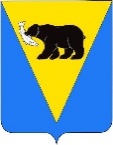 Р А С П О Р Я Ж Е Н И ЕАДМИНИСТРАЦИИ  УСТЬ-БОЛЬШЕРЕЦКОГО  МУНИЦИПАЛЬНОГО  РАЙОНАот 31.03. 2022 № 42 	В целях приемки выполненных работ по соглашению о предоставлении субсидии из бюджета Усть-Большерецкого муниципального района на возмещение части затрат, направленных на строительство оптических сетей для оказания услуг широкополосного доступа к информационно-телекоммуникационной сети «Интернет», интерактивного телевидения населению Запорожского сельского поселения, Озерновского городского поселения и поселка Паужетка Усть-Большерецкого муниципального района Камчатского края от 28 марта 2022 г. № 1 (далее – Соглашение)Создать и утвердить состав комиссии по приемки выполненных работ по        Соглашению, согласно приложению № 1 к настоящему распоряжению.Наделить приемочную комиссию правом рекомендовать принять результаты работ по Соглашению, в случае выявления соответствия этих результатов условиям Соглашения.Лиц, осуществляющих приемку выполненных работ, наделить правом удостоверить своей подписью только те факты, которые были установлены с их участием. Запись в акте данных, не установленных непосредственно участниками приемки запрещается.За подписание акта о приемке работ, содержащего сведения, не несоответствующие действительности, члены комиссии, принимавшие участие в приемке выполненных работ, несут установленную законом ответственность, в т. ч. дисциплинарную.Наделить приемочную комиссию правом, в случае необходимости проведения экспертизы, провести своими силами, либо с привлечением сторонних экспертов для проверки предоставленных исполнителем результатов работ и документов.Председателю приемочной комиссии осуществлять замену членов приемочной комиссии только путем внесения соответствующих изменений в настоящее распоряжение Администрации муниципального района.Контроль за исполнением настоящего распоряжения возложить на руководителя Комитета ЖКХ, ТЭК, транспорта, связи и строительства.Настоящее распоряжение вступает в силу со дня его подписания.Глава Усть-Большерецкогомуниципального района							                    К.С. ВолковИсполнитель (разработчик): Консультант отдела строительства Комитета ЖКХ, ТЭК, транспорта, связи и строительства Администрации Усть-Большерецкого муниципального района   _________Смищук Е.В.__    __.03.2022                                                                            (подпись)  (расшифровка подписи)  (дата)   Согласовано:Руководитель Комитета ЖКХ, ТЭК, транспорта, связи и строительства Администрации Усть-Большерецкого муниципального района   _______ _А.В. Левченко._    __.03.2022                                                                             (подпись) (расшифровка подписи)  (дата)Заместитель председателя Комитета по управлениюмуниципальным имуществом Администрации Усть-Большерецкого муниципального района -начальник отдела имущественных отношений Комитета по управлению муниципальным имуществом Администрации Усть-Большерецкого муниципальногорайона                                                                _____________  Н.Н. Бокова     _   .03.2022                                                                          (подпись)   (расшифровка подписи)   (дата)   Руководитель Аппарата Администрации Усть-Большерецкого муниципального района                     ________________ Г.И. Кисельников  ___.03.2022                                                                        (подпись)   (расшифровка подписи)  (дата)  Начальник правового отдела в составе Аппарата Администрации Усть-Большерецкого муниципального района                            _________   ____Т.Е. Кокорина  ____.03.2022                                                                         (подпись)   (расшифровка подписи)  (дата)                                                                                                                                                                        Разослать:Комитет ЖКХКУМИОбнародоватьСайтПриложение № 1 к Распоряжению Администрации Усть-Большерецкого муниципального района от ____________№_____Комиссия по приемки выполненных работ по соглашению о предоставлении субсидии из бюджета Усть-Большерецкого муниципального района на возмещение части затрат, направленных на строительство оптических сетей для оказания услуг широкополосного доступа к информационно-телекоммуникационной сети «Интернет», интерактивного телевидения населению Запорожского сельского поселения, Озерновского городского поселения и поселка Паужетка Усть-Большерецкого муниципального района Камчатского края от 28 марта 2022 г. № 1О создании комиссии по приемке результатов выполненных работ по строительству оптических сетей для оказания услуг широкополосного доступа к информационно-телекоммуникационной сети «Интернет», интерактивного телевидения Запорожского сельского поселения, Озерновского городского поселения и поселка Паужетка Усть-Большерецкого муниципального района Камчатского края по Соглашению о предоставлении субсидии от 28.03.2022                 № 1Левченко Александр Владимирович- руководитель комитета ЖКХ, ТЭК, транспорта, связи и строительства Администрации Усть-Большерецкого муниципального района, председатель комиссии;Смищук Елена Владимировна                     - консультант отдела строительства комитета ЖКХ, ТЭК, транспорта, связи и строительства Администрации Усть-Большерецкого муниципального района, секретарь комиссии;Таперечкина Татьяна Викторовна- глава Запорожского сельского поселения;Танков Дмитрий Евгеньевич- начальник отдела имущества, землеустройства, ЖКХ, архитектуры и строительства Администрации Озерновского городского поселения;Бокова Наталья НиколаевнаСухачева Ирина Васильевна- заместитель председателя – начальник отдела имущественных отношений Комитета по управлению муниципальным имуществом Администрации Усть-Большерецкого муниципального района;- главный специалист-эксперт общего отдела аппарата Администрации Усть-Большерецкого муниципального района;Карташов Андрей Викторович-  универсальный специалист, представитель ПАО «Ростелеком».